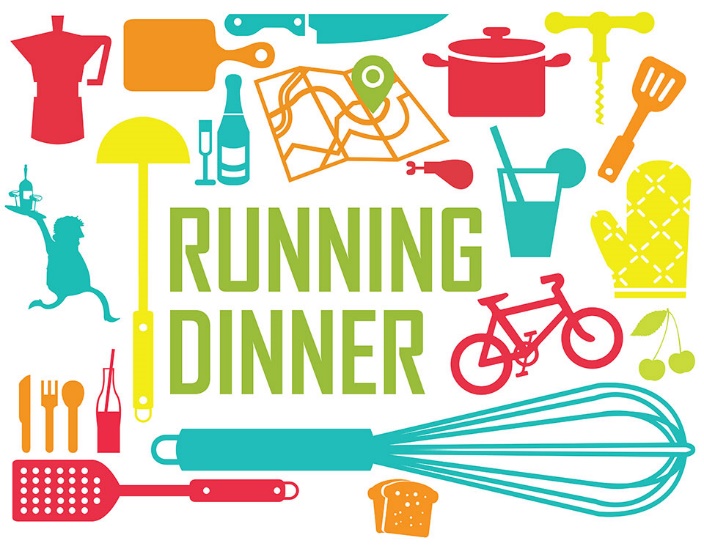 Zaterdag 1 april vanaf 17.00 uur is weer het Running Dinner!Opgave formulier graag inleveren uiterlijk 19 maart of u aanmelden via de mail bijAd Oskam:        ad.oskam@pknhasselt.nl    Saskia Uithof:  saskia.uithof@pknhasselt.nl Waarbij u graag aangeeft of u:U wilt koken:	Het voorgerecht 	ja / nee			Het hoofdgerecht	ja / neeHoeveel personen kunt u ontvangen?          . . . . . . .   personenHeeft u speciale dieetwensen?			Vleesgerechten		ja / nee			Visgerechten		ja / nee			Allergieën voor:                . . . . . . . . . . . . . . . . . . . . . . . . . . . . . Uw gegevens:	Naam:   . . . . . . . . . . . . . . . . . . . . . . . . . . . . . . . . . . . . . . . . . . .			Adres:   . . . . . . . . . . . . . . . . . . . . . . . . . . . . . . . . . . . . . . . . . . .			U runt mee met . . . . . . . . . . . . . . . personenEventuele opmerking:  :   . . . . . . . . . . . . . . . . . . . . . . . . . . . . . . . . . . . . . . . . . . . .